МБОУ «Верхнеусинская СШ»Дошкольная группаЧатпал Милана АртуровнаИсследовательская работа «Что это за праздник -  Шагаа?»МБОУ «Верхнеусинская СШ» воспитанница 3 комбинированной группы Руководитель: Донгак Александра Кыргысовна89232156503, alya.dongak@mail.ruОглавлениеВедение……………………………………………………………. 3 Основная часть Тувинский национальный праздник Шагаа……………… 4Описание проведения опроса……………………………... 6Анализ результатов опроса…………………………………7Заключение………………………………………………………... 9Список литературы………………………………………………. 10ВведениеНовый год один самых долгожданных, семейных праздников. Все дети любят этот праздник. Он связан с чудом и волшебством.  В этот день мы собираемся большой, дружной семьей. Родные и близкие дарят подарки, поздравляют друг друга и желают счастья  в новом году. В нашей семье принято отмечать Новый год дважды. Первый в ночь на 31 декабря, а второй тувинский Новый год –  Шагаа. И мне стало очень интересно.  - А знают ли дети дошкольного возраста тувинской национальности о празднике Шагаа и о его значении и традициях? Так была определенна тема нашей исследовательской работы «Что это за праздник -  Шагаа ?» Тема, выбранная для исследования, является актуальной, ведь в настоящее время все больше людей обращаются к своим корням, культурным ценностям и традициям.  Цель моего исследования –  выяснить имеют ли представления празднование Шагаа в настоящее время дети тувинской национальности.Перед собой мы ставили следующие задачи:- проанализировать данные в энциклопедических словарях и справочной литературе;- провести опрос среди дошкольников от 4х до 7 лет тувинской национальности нашего детского сада с целью выявления знаний о празднике Шагаа;Объект исследования: дети дошкольного возраста	Предмет исследования: национальный праздник ШагааГипотеза исследования: Мы предполагаем, что дети  дошкольного возраста тувинской национальности,  имеют представления о празднике  Шагаа.Методы исследования: сбор информации из книг, журналов, газет, интернета, обобщение,  опрос. 2. Основная часть2.1. Тувинский национальный праздник Шагаа         Изучив литературу,  мы узнали, что Шагаа –  это тувинский Новый год по лунно-солнечному календарю. Он самый ожидаемый и любимый тувинцами национальный праздник, знаменующий начало новой жизни, символ рождения, обновления и очищения. Дату праздника определяют – ламы.  Шагаа празднуют 3 дня, а приготовления к нему начинаются за 7 дней. Каждая семья готовилась к Шагаа тщательно: мужчины занимались уборкой двора, а женщины юрты и приготовлением национальных блюд.  В ночь перед наступлением Нового года никто не ложился спать. Существует поверье, что в новогоднюю ночь Будда объезжает на своей колеснице землю и, если ему попадаются спящие люди, он их принимает за мертвых и не благословляет. О приходе Шагаа извещали первые лучи утреннего солнца. Согласно поверью, счастье придет к тому, кто встретит восход солнца в первый день наступившего года. Если впервые дни Шагаа, что-то сделаешь хорошее, то и весь год будет удачным. Эта традиция и жива до сих пор.                       Одевались на Шагаа празднично, по возможности, в новые, специально сшитые вещи: «женщины расчесывали волосы по три косы и вплетали в них бусы — шуру, узорчатое украшение — чавага. Надевали высокие с шелковым верхом и кистями шапки, новые меховые, овчинные шубы, покрытые золотисто-желтым, красным, синим с узорами шелком, запахивали их налево, подпоясывались красными шелковыми кушаками или кожаными поясами. Манжеты, воротники, низ платья, мягкие сапоги были отделаны разноцветными лентами. Эту традиция сохранилась и до нашего времени. Современные тувинцы надевают на праздник тувинскую национальную одежду.В новый год у тувинцев были блюда из баранины, различные молочные продукты, выпечка и зеленый чай с молоком и солью.  Праздник Шагаа сопровождается разными национальными играми:      «Даш кодурери» (поднятие камня), «Аът шалбалаары» (метание аркана) «Аргамчы тырттар» (перетягивание каната), «Кажыктаары» (игры в кости), «тевектээри» (почекушка). Празднование происходит народными гуляниями, показом традиционных обычаев, национальных костюмов, народного творчества и искусства, а также присутствие главных героев  Соок - Ирей (Дед Мороз) и его внучки Алдын - кыс. 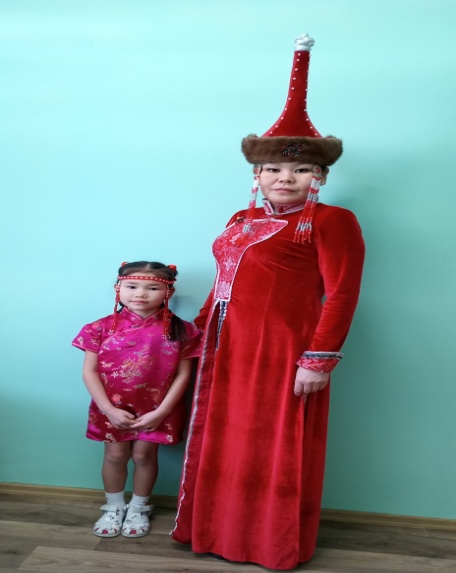 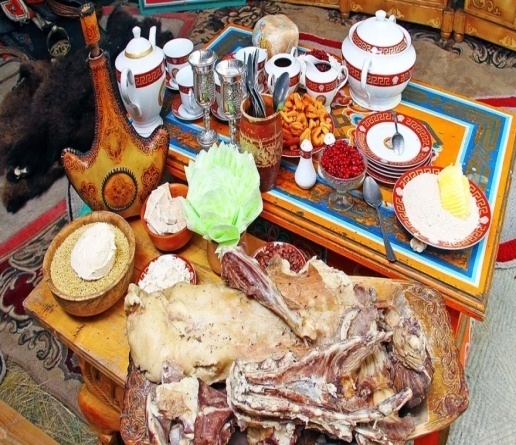 Рисунок 1. Тувинская национальная одежда             Рисунок 2. Тувинские национальные блюда               Таким образом, Шагаа объединяет семейный и религиозный праздник в одно целое – это время единения родных и близких людей, осуществление привития национальных традиций, воспитание у молодого поколения почтительное отношение к старшим по возрасту, умение ценить и уважать время и саму жизнь. Праздник Шагаа отражает культурное наследие тувинцев, неповторимость и уникальность.Практическая часть2.2. Описание проведения опроса              Наш детский сад посещают 64 ребенка из них  12 детей тувинской национальности в возрасте от 4-х  до 7 лет.             Мы провели опрос среди детей 4 -7 лет тувинской национальности.   Мы задавали следующие вопросы: Знаешь ли ты , что  это за праздник - Шагаа? Предлагаемые ответы:- Да- Нет     2. Празднуешь ли ты праздник с семьей?         - Да          - Нет      3.  Знаешь ли ты  тувинские национальные игры? Перечисли       - Да       - Нет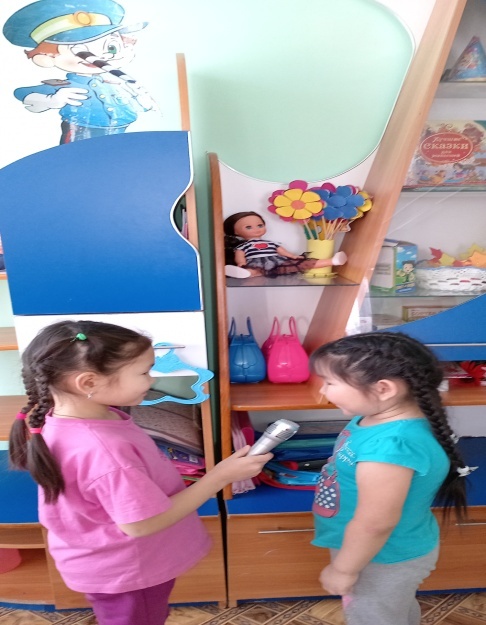 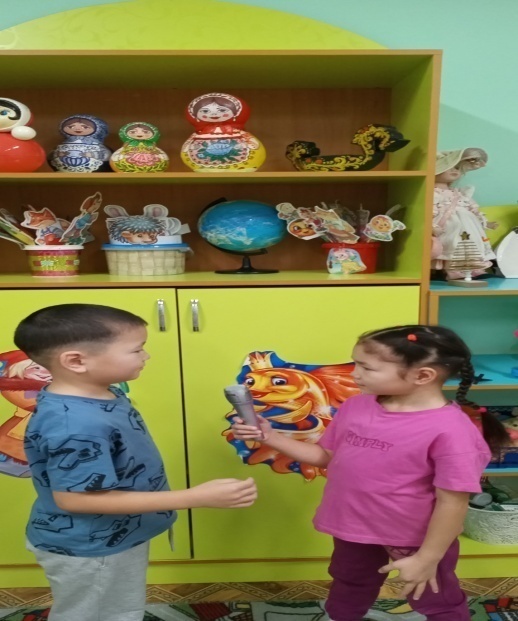 Рисунок 3.  Опрос детей                                                Рисунок 4. Опрос детей    2.3. Анализ результатов опросаМы провели опрос среди детей дошкольного возраста тувинской национальности от 4х до 7 лет. Всего было опрошено 12 детей. Опрос дал следующие результаты:«Знаешь ли ты, что это за  праздник - Шагаа?»Из 12 опрошенных детей – 9 детей, что составило 75 % ответили, что знают, что это за праздник; 3 ребенка - 25%  – не знали , затруднялись ответить.       Рисунок 5. Результаты опроса«Празднуешь ли ты этот праздник семьей?»Из 12 детей – 8 детей, что составило 67 % празднуют с семьей Шагаа;4 ребенка, что составило 33 %  - не празднуют Шагаа.Рисунок 6. Результаты опроса«Знаешь ли тувинские национальные игры? Перечисли»Из 12 детей – 8 детей, что составило 67 % - знают игры и могут перечислить некоторые игры; 4 ребенка - 33 % - не знают игр.      Рисунок 7. Результаты опроса                   По результам нашего опроса, мы можем сделать вывод, о том, что большая часть опрошенных детей  дошкольного возраста от 4х до 7 лет (более 60%) знают, что это за праздник Шагаа, праздуют его с семьей и  знают  тувинские национальные игры.  ЗаключениеМы узнали, что  тувинский, национальный праздник -  Шагаа имеет огромное значение для тувинского народа. Они сохранили свою культуру, традиции, обычаи и до сих пор придерживаются их. Провели опрос среди детей дошкольного возраста 4 -7 лет тувинской национальности нашего детского сада и выявили, что большинство детей имеют представления о праздника  Шагаа, знают национальные игры.Таким образом, мы доказали наше предположение, о том, что дети дошкольного возраста тувинской национальности имеют представления о празднике Шагаа, а также знают некоторые тувинские национальные игры.  Нами  достигнута поставленная цель и задачи!  В рамках этой работы, нам бы хотелось в дальнейшем продолжить более углубленно тему нашего исследования: изучить этапы, обряды празднования Шагаа; сделать опрос с большим количеством участников, а также включить детей «смешанных кровей», которые посещают детский сад в семьях, которых чтут традиции тувинской культуры. Нам бы хотелось в дальнейшем сохранения и продолжения традиции празднования Шагаа  в будущем поколении!Во время проведения опроса для нас было удивительно, что дети знают и играют в семье национальные игры и даже могли рассказать, как изготовить атрибуты для игр. В ходе нашей работы было трудности с анализом информации по теме. В ходе решения задачи мы научились анализировать литературу, умение видеть проблему, выдвигать гипотезу, умение задавать вопросы, проводить  опрос,  делать выводы и умозаключения. Список литературыАгоол Е.М. Национальные виды спорта и игры – основа физического образования школьников ТРТРТРТРТРТ//Башкы -2005-№1 –с.59-61Кенин- Лопсан, М.Б. Традиционная культура тувинцев: Тувинское книжное издательство,2006.- 232с.Тувинские сказки / перевод и составление М. Хадаханэ- Кызыл.:Тув.кн.изд-во, 2000.«Шагаа – праздник веры и надежды» Методические рекомендации, Кызыл, 2017г.https:// imfourok.net/prezentaciya-shagaa-klass-843843.html